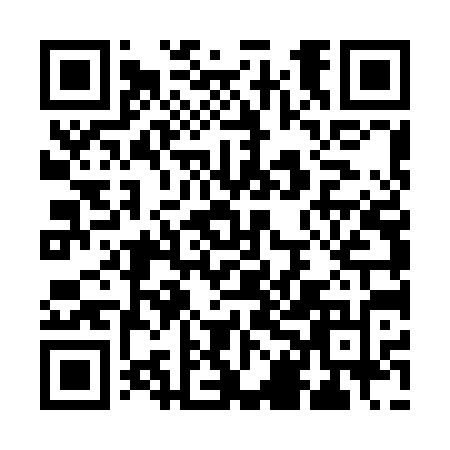 Ramadan times for Gillingham, Dorset, UKMon 11 Mar 2024 - Wed 10 Apr 2024High Latitude Method: Angle Based RulePrayer Calculation Method: Islamic Society of North AmericaAsar Calculation Method: HanafiPrayer times provided by https://www.salahtimes.comDateDayFajrSuhurSunriseDhuhrAsrIftarMaghribIsha11Mon5:005:006:3112:194:136:086:087:3912Tue4:584:586:2912:194:146:106:107:4013Wed4:564:566:2712:184:166:116:117:4214Thu4:534:536:2412:184:176:136:137:4415Fri4:514:516:2212:184:186:156:157:4616Sat4:494:496:2012:184:206:166:167:4817Sun4:464:466:1812:174:216:186:187:4918Mon4:444:446:1512:174:226:206:207:5119Tue4:424:426:1312:174:246:216:217:5320Wed4:394:396:1112:164:256:236:237:5521Thu4:374:376:0912:164:266:256:257:5722Fri4:344:346:0612:164:286:266:267:5923Sat4:324:326:0412:164:296:286:288:0124Sun4:294:296:0212:154:306:306:308:0225Mon4:274:276:0012:154:326:316:318:0426Tue4:244:245:5712:154:336:336:338:0627Wed4:224:225:5512:144:346:346:348:0828Thu4:194:195:5312:144:356:366:368:1029Fri4:174:175:5112:144:376:386:388:1230Sat4:144:145:4812:134:386:396:398:1431Sun5:115:116:461:135:397:417:419:161Mon5:095:096:441:135:407:437:439:182Tue5:065:066:421:135:417:447:449:203Wed5:045:046:401:125:437:467:469:224Thu5:015:016:371:125:447:487:489:245Fri4:584:586:351:125:457:497:499:266Sat4:564:566:331:115:467:517:519:287Sun4:534:536:311:115:477:527:529:308Mon4:504:506:281:115:487:547:549:339Tue4:484:486:261:115:507:567:569:3510Wed4:454:456:241:105:517:577:579:37